Ostatnio, w związku z serialem telewizyjnym wiele mówi się o Agnieszce Osieckiej.Agnieszka Osiecka urodziła się 9 października 1936 w Warszawie. Jest autorką scenariuszy i tekstów piosenek. Pisała też opowiadania (Biała bluzka), książki fabularne (m.in. Czarna wiewiórka, Salon gier), wspomnieniowe (Szpetni czterdziestoletni, Na początku był negatyw, Rozmowy w tańcu) i skierowane do najmłodszych czytelników. Zmarła 7 marca 1997 w Warszawie.Zapraszam do wypożyczenia jej wierszy i dzienników.Alicja Borowiec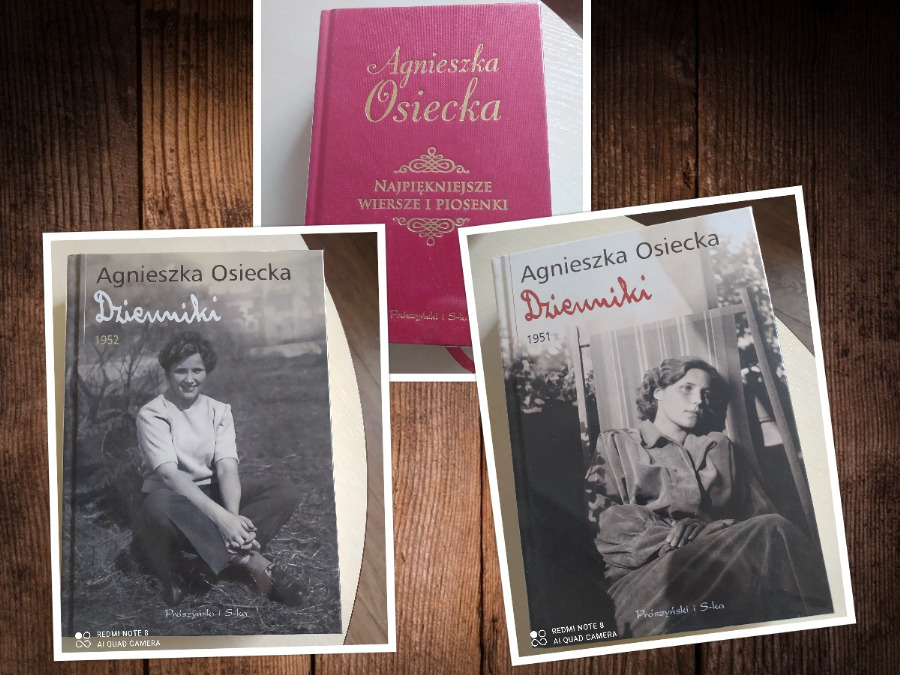 